Tabela 1 – Matriz Curricular do Curso Técnico Subsequente em EletrônicaFigura 1– Fluxograma com disciplinas e pré-requisitos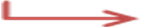 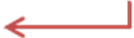 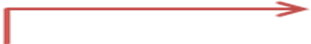 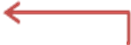 Código da Disciplina 	LEGENDA	Carga HoráriaDisciplina		Pré-requisitosANEXO I – PLANOS DAS DISCIPLINASMATRIZ CURRICULAR DO CURSO TÉCNICO SUBSEQUENTE DE ELETRÔNICAMATRIZ CURRICULAR DO CURSO TÉCNICO SUBSEQUENTE DE ELETRÔNICAMATRIZ CURRICULAR DO CURSO TÉCNICO SUBSEQUENTE DE ELETRÔNICAMATRIZ CURRICULAR DO CURSO TÉCNICO SUBSEQUENTE DE ELETRÔNICAMATRIZ CURRICULAR DO CURSO TÉCNICO SUBSEQUENTE DE ELETRÔNICAMATRIZ CURRICULAR DO CURSO TÉCNICO SUBSEQUENTE DE ELETRÔNICAMATRIZ CURRICULAR DO CURSO TÉCNICO SUBSEQUENTE DE ELETRÔNICAMATRIZ CURRICULAR DO CURSO TÉCNICO SUBSEQUENTE DE ELETRÔNICAMATRIZ CURRICULAR DO CURSO TÉCNICO SUBSEQUENTE DE ELETRÔNICAMATRIZ CURRICULAR DO CURSO TÉCNICO SUBSEQUENTE DE ELETRÔNICAAulas/semanaAulas/semanaAulas/semanaAulas/semanaHAHAHAHSSemestreDisciplina1º Sem2º Sem3º Sem4º SemHAHAHAHS1Inglês Instrumental2---363636301Eletrônica Básica5---909090751Matemática Aplicada3---545454451Eletricidade Básica5---909090751Informática Básica2---363636301Lab. Eletro-eletrônica3---545454451Subtotal20---3603603603002Eletrônica Digital-4--727272602Eletrônica Analógica-4--727272602Análise de Circuitos-3--545454452Desenho PCI-3--545454452Lab. Eletrônica Analógica-3--545454452Lab. Eletrônica Digital-3--545454452Subtotal-20--3603603603003Microcontroladores e Microprocessadores--4-727272603Eletrônica Industrial--4-727272603Equipamentos de Áudio e Vídeo--3-545454453Instalações Elétricas e Cab. Estruturado--4-727272603Lab. Eletrônica Industrial--3-545454453HST e NR10--2-363636303Subtotal--20-3603603603004Automação e CLP---5909090754Eletrônica de Potência e Máquinas Elétricas---4727272604Lab. Eletrônica de Potência---3545454454Montagem e Manutenção de Micros---4727272604Empreendedorismo---2363636304Português Instrumental---2363636304Subtotal---20360360360300Carga Horária das DisciplinasCarga Horária das DisciplinasCarga Horária das DisciplinasCarga Horária das DisciplinasCarga Horária das DisciplinasCarga Horária das Disciplinas1440144014401200Carga Horária do EstágioCarga Horária do EstágioCarga Horária do EstágioCarga Horária do EstágioCarga Horária do EstágioCarga Horária do Estágio400Carga Horária TotalCarga Horária TotalCarga Horária TotalCarga Horária TotalCarga Horária TotalCarga Horária Total16001° Módulo 	CH=300hs1° Módulo 	CH=300hs1° Módulo 	CH=300hs1° Módulo 	CH=300hs2° Módulo 	CH=300hs2° Módulo 	CH=300hs2° Módulo 	CH=300hs2° Módulo 	CH=300hs3° Módulo 	CH=300hs3° Módulo 	CH=300hs3° Módulo 	CH=300hs3° Módulo 	CH=300hs4° Módulo 	CH=300hs4° Módulo 	CH=300hs4° Módulo 	CH=300hs4° Módulo 	CH=300hsA1Inglês Instrumental30hsD1Eletrônica Digital60hsD3Microcontroladores e Microprocessadores60hsB8Automação e CLP75hs75hsInglês Instrumental-Eletrônica DigitalPré-reqB1, C1Microcontroladores e MicroprocessadoresPré-reqB3, D1Automação e CLPPré-reqB6, D3Pré-reqB6, D3B1Eletrônica Básica75hsB3Eletrônica Analógica60hsB6Eletrônica Industrial60hsC4Eletrônica de Potência e Máq. Elétricas60hs60hsEletrônica Básica-Eletrônica AnalógicaPré-reqB1, C1Eletrônica IndustrialPré-reqB3, C2Eletrônica de Potência e Máq. ElétricasPré-reqB6, D1Pré-reqB6, D1A2Matemática Aplicada45hsC2Análise de Circuitos45hsD4Equipamentos de Áudio e Vídeo45hsC5Lab. Eletrônica de Potência45hs45hsMatemática Aplicada-Análise de CircuitosPré-reqA2, C1Equipamentos de Áudio e VídeoPré-reqB3, D1Lab. Eletrônica de PotênciaPré-reqB6, D1Pré-reqB6, D1C1Eletricidade Básica75hsB4Desenho PCI45hsC3Inst. Elétricas e Cab. Estruturado60hsD5Montagem e Manutenção de Micros60hs60hsEletricidade Básica-Desenho PCIPré-reqA3, B1Inst. Elétricas e Cab. EstruturadoPré-reqC2Montagem e Manutenção de MicrosPré-reqD3, D4Pré-reqD3, D4A3Informática Básica30hsB5Lab. Eletrônica Analógica45hsB7Lab. Industrial45hsA5A5EmpreendedorismoEmpreendedorismo30hs30hsInformática Básica-Lab. Eletrônica AnalógicaPré-reqB1, C1Lab. IndustrialPré-reqB3, C2EmpreendedorismoEmpreendedorismo--B2Lab. Eletro-eletrônica45hsD2Lab. Eletrônica Digital45hsA4HST e NR1030hsA6A6Português InstrumentalPortuguês Instrumental30hs30hsLab. Eletro-eletrônica-Lab. Eletrônica DigitalPré-reqB1, C1HST e NR10-Português InstrumentalPortuguês Instrumental--XXAAYYXXAAZZXXAAZZ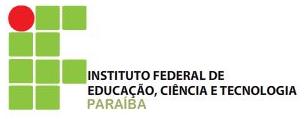 Instituto Federal de Educação, Ciência e Tecnologia - ParaíbaInstituto Federal de Educação, Ciência e Tecnologia - ParaíbaGerência do Ensino Básico e Técnico / Coordenação de EletrônicaGerência do Ensino Básico e Técnico / Coordenação de EletrônicaCurso Técnico em EletrônicaCurso Técnico em EletrônicaSemestre II – Disciplina : Análise de CircuitosSemestre II – Disciplina : Análise de CircuitosCarga Horária Teórica: 54ha/45hsCarga Horária Prática: 0Pré-Requisito(s): Eletricidade Básica e matemática AplicadaPré-Requisito(s): Eletricidade Básica e matemática AplicadaPlano de CursoObjetivosApresentaros princípios básicos do funcionamento de circuitoselétricos em corrente alternadade modo a capacitar o aluno a utilizar a análise de circuitos/redes comoparte integral de sistemas, na instrumentação, no controle de dispositivos eletroeletrônicos e em circuitos mono e polifásicos.EmentaÁlgebra complexa e fasores. Análise de circuitos CA, impedância e admitância. Análise de malhas, nós e laços para circuitos CA. Teoremas de redes, Teoremas de Thévenin e Norton. Potência em circuitos CA. Transformadores. Circuitos Trifásicos.Conteúdo ProgramáticoConteúdo ProgramáticoConteúdo ProgramáticoUnidade AssuntoQtde Aulas01Álgebra Complexa e Fasores6Números imaginários e complexosForma retangular e polarFasores02Análise de Circuitos CA10Elementos de circuitos no domínio de fasoresAnálise de circuitos CA sérieImpedânciaDivisão de tensãoAnálise de circuitos CA paraleloAdmitânciaDivisão de corrente03Análise de Malhas10Transformação de fontesAnálise de malhas e laçosAnálise nodal04Teoremas de Redes8Teoremas de Thévenin e NortonTeorema da máxima transferência de potênciaTeorema da Superposição05Potência em Circuitos CA8Consumo de potência do circuito e wattímetrosPotências ativa, reativa e aparentePotência complexaCorreção do fator de potência06Transformadores5Regra da mão direita e convenção de pontosTransformador idealAutotransformador07Circuitos trifásicos7Geração de tensão trifásica e sequência de faseCircuito Y equilibradoCarga ∆ equilibradaPotência trifásica e medição de potênciaCircuitos desequilibradosMétodos e técnicas de aprendizagemAulas expositivas utilizando os recursos didáticos; aulas de exercícios; dinâmica de grupo.Recursos didáticosQuadro branco (negro) e pincel atômico (giz). Lista de exercícios, computador e softwares específicos.Bibliografia BásicaBOYLESTAD, R.L. – Introdução à Análise de Circuitos. 10ª Edição. 2004, Ed. Prentice-HallEDMINISTER, J.A. – Circuitos Elétricos. 1976, Ed. McGraw-HillFOWLER, R. J. – Eletricidade – Princípios e Aplicações. Vol.2, 3ª Edição, 1992, Ed. Makron BooksO’MALLEY, J. – Análise de Circuitos; Ed. McGraw-Hill, 2ª Edição, 1994 (livro-texto)Bibliografia ComplementarBARTKOWIAK, R.A. – Circuitos Elétricos, 2ª Edição, 1999, Ed. Makron BooksIRWIN, J.D. – Análise de Circuitos em Engenharia, 4ª edição, 2000, Ed. Makron BooksMAGALDI, M. – Noções de Eletrotécnica, 1981, Ed. Guanabara Dois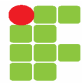 Instituto Federal de Educação, Ciência e Tecnologia - ParaíbaInstituto Federal de Educação, Ciência e Tecnologia - ParaíbaGerência do Ensino Básico e Técnico / Coordenação de EletrônicaGerência do Ensino Básico e Técnico / Coordenação de EletrônicaCurso Técnico em EletrônicaCurso Técnico em EletrônicaSemestre IV -Disciplina: Automação e CLPSemestre IV -Disciplina: Automação e CLPCarga Horária Teórica: 90ha/75hsCarga Horária Prática: 54ha/45 hsPré-Requisito(s): eletrônica industrial e MicrocontroladoresPré-Requisito(s): eletrônica industrial e MicrocontroladoresPlano de CursoObjetivosCapacitar o aluno a utilizar as principais técnicas de automação industrial existente no mercado. Conhecer e manusear os principais componentes e equipamentos empregados na automação de máquinas, ferramentas ou processo industrial de qualquer natureza.EmentaSensores e atuadores empregados na automação industrial: sensor de presença, sensor de posição, sensor de velocidade, sensor de aceleração, sensor de temperatura,sensor de pressão, sensor de nível, sensores de tensão, correne e potencia.CLP - Controlador Lógico Programável: descrição completa, programação  e suas aplicações na automação industrial.Conteúdo ProgramáticoConteúdo ProgramáticoConteúdo ProgramáticoUnidadeAssuntoQtde Aulas01SENSORES INDUSTRIAIS20Definição, principais tipos e suas aplicaçõesSensor de presença: descrição, tipos, funcionamento e aplicações Sensor de posição: descrição, tipos, funcionamento e aplicaçõesSensor de velocidade: descrição, tipos, funcionamento e aplicaçõesSensor de aceleração: descrição, tipos, funcionamento e aplicaçõesSensor de temperatura: descrição, tipos, funcionamento e aplicaçõesSensor de pressão: descrição, tipos, funcionamento e aplicaçõesSensor de nível: descrição, tipos, funcionamento e aplicaçõesSensores de tensão, corrente, resistência: descrição, tipos, funcionamento e aplicações02ATUADORES INDUSTRIAIS10Definição, principais tipos e suas aplicaçõesVálvulas pneumáticas e hidráulicasRéles estáticos e eletromecânicosCilindros pneumáticos e hidráulicosMotores: step-motor, servo motorSolenóidesLâmpadasCalefatores - resistências03SISTEMAS AUTOMATIZADOS10Descrição de sistemas automatizadosSistema de controle: malha abertaSistemas de controle: malha fechada04CONTROLADOR LÓGICO PROGRAMÁVEL - CLP20Resumo históricoArquitetura interna: diagrama de blocos e funcionamentoElementos constituintes: CPU, Circuitos de entrada e saída, Fonte de alimentação.Operação básicaPrincipais fabricantes05LINGUAGENS DE PROGRAMAÇÃO DE CLP’s20Linguagem LadderLinguagem de blocos lógicosLinguagem por lista de instrução06APLICAÇÕES DE CLP’S10Seqüencial de 08 canaisControle de semáforoLombada eletrônicaControle de elevadoresCruzamento rodo-ferroviárioMétodos e técnicas de aprendizagemAulas teóricas expositivas, utilizando os recursos didáticos, e aulas práticas em laboratório.Aplicação de atividades em sala de aula para avaliar o nível de aprendizado de cada conteúdo, trabalhos teóricos abordando os principais conteúdos, lista de exercícios e avaliação da prática em laboratório.Aulas de reforço de conteúdos específicos para grupos em recuperação e atividades teóricas e práticas individuais.Recursos didáticosQuadro branco (negro) e pincel atômico (giz). Projetor e transparências, textos, apostilas, lista de exercícios, CLP, Computador, TV e laboratório.Bibliografia BásicaNATALE, Ferdinando, Automação Industrial, São Paulo, Érica, 7ª ed, 2000.GEORGINI, Marcelo, Automação aplicada, São Paulo, Érica, 5ª ed, 2000.ALBUQUERQUE, Pedro Urbano Braga de, Sensores Industriais: fundamentos e aplicações, São Paulo, Érica, 1ª ed, 2005.FIALHO, Arivelto Bustamante, Instrumentação Industrial:Conceitos, Aplicações e Análises, São Paulo, Érica, 3ª ed, 2002.Bibliografia ComplementarManuais de fabricantes de CLP’s.Manuais de fabricantes de sensores industriais.SILVA, Simplício Arnaud da, Apostila: Dispositivos e Circuitos Eletrônicos, Sensores e Atuadores, UFPB, João Pessoa, 1ª ed, 2003.Instituto Federal de Educação, Ciência e Tecnologia - ParaíbaInstituto Federal de Educação, Ciência e Tecnologia - ParaíbaGerência do Ensino Básico e Técnico / Coordenação de EletrônicaGerência do Ensino Básico e Técnico / Coordenação de EletrônicaCurso Técnico em EletrônicaCurso Técnico em EletrônicaSemestre II – Disciplina : Desenho de Placas de Circuito Impresso (PCI)Semestre II – Disciplina : Desenho de Placas de Circuito Impresso (PCI)Carga Horária Teórica: 0Carga Horária Prática: 54ha/45 hsPré-Requisito(s): Informática Básica e Eletrônica BásicaPré-Requisito(s): Informática Básica e Eletrônica BásicaPlano de CursoObjetivosElaboração do diagrama eletrônico, projeto do layout da placa de circuito impresso (PCI), confecção da PCI (corrosão, corte, secagem, etc.), soldagem, testes da PCI e da placa após a montagem, e, por último, montagem em chassis e elaboração de  relatório técnico.EmentaDefinição e identificação de componentes eletrônicos; Etapas de um projeto eletrônico / prototipação; Montagens .e Métodos de transferência de PCI; Material envolvido : Ferramentas e componentes; Conceitos: trilhas, Pads, solda, layers, pattern, etc; Projetos utilizados para a aquisição dos conceitos acima: Alarme e Fonte; Projeto Alarme Econômico: demonstração funcionamento / componentes envolvidos; Manuseio de material no laboratório de PCI: ácido, furação, caneta, bombril, furadeira, etc; Corrosão e limpeza da PCI; Testes de continuidade e curtos da PCI com multímetro; Projeto Fonte de alimentação: demonstração funcionamento / componentes envolvidos; Montagem em Chassis: Caixas metálicas, plástico ou madeira.Conteúdos programáticosConteúdos programáticosConteúdos programáticosUnidadeAssuntoQtde aulas1Definição e identificação de componentes eletrônicos Etapas de um projeto eletrônico / prototipaçãoMontagens e métodos de transferência de PCI Material envolvido em circuito impresso: ferramentas e componentesConceitos: trilhas, pads, solda, layers, pattern, etcProjetos utilizados para a aquisição dos conceitos acima: Alarme e Fonte.42Projeto Alarme Econômico: demonstração funcionamento / componentes envolvidos202.1Menus Básicos do PCAD – esquemáticoFamiliarização com a ferramenta PCAD esquemático2.2Elaboração do esquemático do projeto alarme no PCAD2.2.1Netlist: geração e definição da estrutura do arquivo2.2.2Impressão do esquemático2.3Elaboração do Layout / PCB a partir do Netlist2.31Folhas de Impressão no Pcad - PCB3Manuseio de material no laboratório de PCI: ácido, furação, caneta, furadeira, etcCorrosão e limpeza da PCI testes de continuidade e curtos da PCI com multímetro43.1Soldagem de PCI3.2Testes finais da PCI e testes eletrônicos com multímetro3.3Elaboração de relatórios4Projeto fonte de alimentação: demonstração funcionamento / componentes envolvidos224.1Criação de novos componentes na biblioteca4.2Elaboração do esquemático do projeto da fonte, utilizando PCAD-Esquemático4.3Geração do Netlist4.4Elaboração do layout, utilizando PCAD-PCB4.5Impressão do Layout4.6Corrosão e limpeza da PCI e testes de continuidade e curtos da PCI4.7Soldagem de PCI4.8Testes finais da PCI e testes eletrônicosUtilização de multímetro4.9Elaboração de relatórios5Montagem em Chassis: Caixas metálicas, plástico ou madeira4Métodos e técnicas de aprendizagemAulas expositivas utilizando os recursos didáticos; aulas práticas utilizando computadores e ferramenta de software específica para projetos de PCI;Práticas de bancadas em laboratório, envolvendo componentes eletrônicos e manuseio de material específico para confecção de PCI;Recursos didáticosQuadro branco (negro) e pincel atômico (giz). Retroprojetor e transparências;Acesso a homepage onde está disponível todo o material didático envolvido;Utilização de computador e software específico para projetos de PCIs;Utilização do laboratório de circuito impresso para práticas de corrosão, soldas e testes diversos com multímetro.Técnicas de avaliação da aprendizagemAvaliação diária, individual, do desenvolvimento dos projetos;Entrega de projetos acabados, previamente testados e demonstrando o funcionamento das placas;Elaboração de relatóriosÉpoca das avaliações: Avaliação continuaBibliografiaBibliografiaBibliografiaTodo o material didático envolvido encontra-se disponível na homepage para download (http://www.ilton.tk).Todo o material didático envolvido encontra-se disponível na homepage para download (http://www.ilton.tk).Todo o material didático envolvido encontra-se disponível na homepage para download (http://www.ilton.tk).Instituto Federal de Educação, Ciência e Tecnologia - ParaíbaInstituto Federal de Educação, Ciência e Tecnologia - ParaíbaGerência do Ensino Básico e Técnico / Coordenação de EletrônicaGerência do Ensino Básico e Técnico / Coordenação de EletrônicaCurso Técnico em EletrônicaCurso Técnico em EletrônicaSemestre 1 – Disciplina : eletricidade básica e LaboratórioSemestre 1 – Disciplina : eletricidade básica e LaboratórioCarga Horária Teórica: 90ha/75hsCarga Horária Prática: 24ha/20hsPré-Requisito(s): nenhumPré-Requisito(s): nenhumPlano de CursoObjetivosCapacitar o aluno a utilizar conscientemente os princípios relacionados ao conhecimento da eletricidadee seus princípios fundamentais.EmentaConceitos Básicos de eletricidade e eletrônica, lei de ohm, capacitores, indutores, introdução aos semicondutores.Conteúdos programáticosConteúdos programáticosConteúdos programáticosUnidadeAssuntoQtde aulas1Eletrostática 251.1Constituição Atômica da Matéria1.2Carga Elétrica;Princípio da conservação da carga;Força Elétrica;Campo Elétrico.1.3Potencial Elétrico;Energia Potencial Eletrostática1.4Capacitores; tipos de capacitores;associação de capacitores1.5Indutores; Corrente Elétrica;Campo magnético;associação de indutores1.6Resistores; tipos de resistores; associação de resistores2Eletrodinâmica652.1Tensão, corrente e resistência em circuitos C.C;Lei de OHM2.2Circuitos Elétricos com resistores2.3Potência  e Potência, tensão, corrente 2.4Circuito RC2.5Circuito RL2.6Introdução aos semicondutoresMétodos e técnicas de aprendizagemAulas expositivas utilizando os recursos didáticos e recursos da internet; Recursos didáticosQuadro branco (negro) e pincel atômico (giz). Retroprojetor e transparências;Técnicas de avaliação da aprendizagemProvas Teóricas do Assunto exposto em sala de aulaÉpoca das avaliações: Avaliações realizadas ao término de cada assuntoBibliografia[1] Malvino, A. P., Eletrônica, Volumes 1 e 2Instituto Federal de Educação, Ciência e Tecnologia - ParaíbaInstituto Federal de Educação, Ciência e Tecnologia - ParaíbaGerência do Ensino Básico e Técnico / Coordenação de EletrônicaGerência do Ensino Básico e Técnico / Coordenação de EletrônicaCurso Técnico em EletrônicaCurso Técnico em EletrônicaSemestre II -Disciplina : Eletrônica Analógica e LaboratórioSemestre II -Disciplina : Eletrônica Analógica e LaboratórioCarga Horária Teórica: 72ha/60hsCarga Horária Prática: 54ha/45hsPré-Requisito(s): Eletricidade Básica e Eletrônica básicaPré-Requisito(s): Eletricidade Básica e Eletrônica básicaPlano de CursoObjetivosCapacitar o aluno a utilizar os princípios relacionados à concepção e análise do funcionamento de circuitos eletrônicos, bem como torná-lo apto a utilizar componentes eletroeletrônicos usualmente presentes em equipamentos voltados para equipamentos de informática e redes e na área médica, bem como, implementar conceitos para análise e entendimento de circuitos eletrônicos e desenvolvimento de projetos voltados para áreas diversas.EmentaConceitos básicos de eletricidade e eletrônica. Semicondutores: Diodos, transistores, amplificadores operacionais, reguladores de tensão. Introdução à análise de circuitos eletrônicos e projetos.Conteúdo ProgramáticoConteúdo ProgramáticoConteúdo ProgramáticoUnidadeAssuntoQtde Aulas01Transistores20Transistores Bipolares de Junção(TBJ): tipos, efeito amplificação e configurações básicasCircuitos de polarização do transistorAmplificadores de tensão e de potênciaAplicações do transistor (chave e fonte de tensão estabilizada)Configuração Darlington.Transistores de efeito de campo (FET)Circuitos com FET02Amplificadores operacionais (AMP-OP)25Amplificador diferencialAnálise CC e CA de amplificador diferencialTeoria do AMP-OP (Parâmetros, modelamento, curva de resposta em freqüência, amplificadores em cascata)Realimentação negativa de corrente e de tensão03Circuitos lineares com AMP-OP25Amplificadores (inversor, não-inversor, somador, diferenciais, etc)Fontes de CorrenteFiltros Ativos04Circuitos não-lineares com AMP-OP24ComparadoresDisparador SchmittIntegradores e diferenciadoresGeração e conversão de formas de onda05Fontes de Alimentação Reguladas16Regulação e limitação de correnteConversores CC-CCReguladores por chaveamento06Osciladores e Temporizadores16Osciladores com transistoresOsciladores com OP-AMPTemporizador “timer”Métodos e técnicas de aprendizagemAulas teóricas expositivas, utilizando os recursos didáticos, e aulas práticas em laboratório.Aplicação de atividades em sala de aula para avaliar o nível de aprendizado de cada conteúdo, trabalhos teóricos abordando os principais conteúdos, lista de exercícios e avaliação da prática em laboratório.Aulas de reforço de conteúdos específicos para grupos em recuperação e atividades teóricas e práticas individuais.Recursos didáticosQuadro branco (negro) e pincel atômico (giz). Projetor e transparências, textos, apostilas, lista de exercícios, Computador, TV e laboratório.Bibliografia BásicaBOYLESTAD,R.L.,  NASHELSKY, L. Dispositivos Eletrônicos e Teoria de Circuitos. 6 ed, Prentice-Hall do Brasil, 1998CAPUANO, Francisco Gabriel e Marino, Maria Aparecida Mendes, Laboratório de Eletricidade e Eletrônica, Ed. Érica, São Paulo, 1988CIPELLI, Antônio Marco Vicari; SANDRINI, Waldir João Teoria e Desenvolvimento de Projeto de Circuitos Eletrônicos Érica, São Paulo, 1982MALVINO, A. P., Eletrônica, Volumes 1 e 2 (livro-texto)MARQUES,A.E.B., CRUZ, E.C.A., JÚNIOR, S.C. Dispositivos Semicondutores: Diodos e Transistores. 3 ed. Editora Érica: 1996PERTENCE JÚNIOR . Amplificadores Operacionais.Editora Makrom Books, 5 ed.Bibliografia ComplementarHOROW1TZ, Paul. "The Art of Electronics" ISBN: 0521370957 Cambridge Univ. PressManuais de fabricantes de componentes eletro-eletrônicos, equipamentos e instrumentos.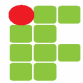 Instituto Federal de Educação, Ciência e Tecnologia - ParaíbaInstituto Federal de Educação, Ciência e Tecnologia - ParaíbaGerência do Ensino Básico e Técnico / Coordenação de EletrônicaGerência do Ensino Básico e Técnico / Coordenação de EletrônicaCurso Técnico em EletrônicaCurso Técnico em EletrônicaSemestre I – Disciplina : Eletrônica Básica e LaboratórioSemestre I – Disciplina : Eletrônica Básica e LaboratórioCarga Horária Teórica: 90ha/75hsCarga Horária Prática: 30ha/25haPré-Requisito(s): não temPré-Requisito(s): não temPlano de CursoObjetivosCapacitar o aluno a utilizar os princípios relacionados à concepção e análise do funcionamento de circuitos eletrônicos, bem como torná-lo apto a utilizar componentes eletroeletrônicos básicos usualmente presentes em equipamentos eletrônicos de áudio, vídeo, informática, redes de computadores e na área médica.EmentaConceitos básicos sobre semicondutores;Teoria dos Diodos, Polarização Direta e Reversa, Modelo aproximado do diodo, Resistência CC do Diodo; Circuitos com Diodos, retificadores, Filtros, Limitadores, Multiplicadores de tensão, Detectores de Pico a Pico; Diodo Zener, Regulador Zener, Diodo Schottky, Varactor e outros diodos específicos (LED, Túnel, Varistor, etc).Conteúdo ProgramáticoConteúdo ProgramáticoConteúdo ProgramáticoUnidadeAssuntoQtde Aulas01Conceitos Básicos 10Teoria do semicondutor e dopagemCondução em cristaisDopagem02Teoria dos Diodos25Diodo não polarizadoPolarização direta e reversaGráfico do diodo e linhas de cargaModelo Linearizado do diodo Resistência CC de um diodo03Circuitos com Diodos45Retificador de Meia-Onda e Onda-CompletaRetificador em PonteFiltros com Capacitor, RC e LCLimitadores, ceifadores e grampeadores CCMultiplicadores de TensãoComparadoresDetector de Pico a pico04Diodos com finalidades específicas40Diodo Zener Regulador ZenerDiodo SchottkyVaractorOutros diodos (LED, fotodiodo, diodo túnel, varistores, etc)Métodos e técnicas de aprendizagemAulas expositivas e práticasRecursos didáticosQuadro branco (negro) e pincel atômico (giz). Projetor e transparências, lista de exercícios, Computador e softwares específicos (Softwares NetSchool e Multisim)Técnicas de avaliação da aprendizagemProvas teóricas e práticas do assunto exposto em sala de aulaBibliografia BásicaMALVINO, A. P., Eletrônica, Vol 1, 1989, Ed. McGraw-HillCIPELLI, A.M.V. e SANDRINI, W.J. – Teoria e Desenvolvimento de Projetos de Circuitos Eletrônicos, 1982, Ed. ÉricaBibliografia ComplementarBOYLESTAD, R. e NASHELSKY, L. – Dispositivos Eletrônicos e Teoria de Circuitos, 1984, Ed. McGraw-HillMILLMAN, J. e HALKIAS, C.C. – 1981, Ed. McGraw-HillSEDRA, A.S. e SMITH, K.C. – Microelectronic Circuits, 1998, Ed. Oxford University PressInstituto Federal de Educação, Ciência e Tecnologia - ParaíbaInstituto Federal de Educação, Ciência e Tecnologia - ParaíbaGerência do Ensino Básico e Técnico / Coordenação de EletrônicaGerência do Ensino Básico e Técnico / Coordenação de EletrônicaCurso Técnico em EletrônicaCurso Técnico em EletrônicaSemestre II – Disciplina : Eletrônica Digital e laboratórioSemestre II – Disciplina : Eletrônica Digital e laboratórioCarga Horária Teórica: 72ha/60hsCarga Horária Prática: 54ha/45hsPré-Requisito(s): Eletricidade Básica e Eletrônica BásicaPré-Requisito(s): Eletricidade Básica e Eletrônica BásicaPlano de CursoObjetivosApresentar conceitos teóricos e práticos de técnicas e circuitos utilizados na área de Eletrônica Digital de forma que, ao seu término, o aluno identifique componentes e circuitos afins bem como, monte ou interprete circuitos de relativa complexidade que empregam esta tecnologia.EmentaSistemas de Numeração e Lógica Booleana.  Lógica Combinacional e Aplicações. Paridade. Lógica Seqüencial e Aplicações. Memória Semicondutoras. Registradores de deslocamento. Contadores. Conversores A/D e D/A. Famílias de circuitos lógicosConteúdo ProgramáticoConteúdo ProgramáticoConteúdo ProgramáticoUnidadeAssuntoQtde Aulas01Fundamentos de sistemas de numeração8Números decimais, binários e hexadecimalConversão de baseNotação de números binários; bits de paridadeAdição, subtração e multiplicação de números bináriosComplemento de dois, utilização 02Funções e Portas lógicas20Lógica Booleana: Postulados propriedades e teoremas Portas OR, AND,NOR,NAND,XOR,XNORSimplificação de expressões booleanas: Simplificação analítica e por Mapa de KarnaughCircuitos integrados comerciais03Codificação e Decodificação12Definição e importância de códigos, aspectos práticos Códigos BCD; Johnson, Gray, etcCodificador Decimal para Binário e decodificador Binário para DecimalDecodificador BCD para 7 segmentos04Circuitos Aritméticos14Meio somador;Somador completoMeio subtrator; Subtrator completo05Circuitos Sequenciais14Flip Flop SR: básico ; com clockFlip  Flop JK : básico; Master-SlaveFlip Flop T e D06Registradores de deslocamento14Conversor série paralelo e paralelo série07Contadores20Contadores assíncronosContadores síncronos08Conversor DA e AD1209Família de circuitos integrados lógicos12Características CIs comerciaisMétodos e técnicas de aprendizagemAulas expositivas utilizando os recursos didáticos; aulas práticas e/ou de exercícios.Recursos didáticosQuadro branco (negro) e pincel atômico (giz). Projetor e transparências, textos, lista de exercícios, computador e softwares específicos, protoboard.Bibliografia BásicaCAPUANO, F. G. e IDOETA, I. V. – Elementos de Eletrônica Digital; Ed. Érica; 1988CAPUANO, F. G. – Exercícios de Eletrônica Digital; Ed. ÉricaLOURENÇO, A. C. – Estude e Use – Circuitos Digitais; Ed. Érica; 1999Bibliografia ComplementarTAUB, H e SCHILLING, D. – Eletrônica Digital; Ed. McGraw-Hill, 1982Instituto Federal de Educação, Ciência e Tecnologia - ParaíbaInstituto Federal de Educação, Ciência e Tecnologia - ParaíbaGerência do Ensino Básico e Técnico / Coordenação de EletrônicaGerência do Ensino Básico e Técnico / Coordenação de EletrônicaCurso Técnico em EletrônicaCurso Técnico em EletrônicaSemestre III -Disciplina: Eletrônica Industrial e LaboratórioSemestre III -Disciplina: Eletrônica Industrial e LaboratórioCarga Horária Teórica: 72ha/60hsCarga Horária Prática: 54ha/45hsPré-Requisito(s): eletrônica analógica e Análise de CircuitosPré-Requisito(s): eletrônica analógica e Análise de CircuitosPlano de CursoObjetivosCapacitar o aluno a utilizar os princípios relacionados à concepção e análise do funcionamento de circuitos eletrônicos industriais, bem como torná-lo apto a utilizar componentes eletroeletrônicos específicos, usualmente presentes no acionamento de máquinas e processos na indústria de modo geral.EmentaDispositivos semicodutores de chaveamento e suas aplicações: diodo de potência, retificador controlado de silicio (SCR), transistor de potência, TRIAC,  IGBT, MOSFET de potência, GTO, MCT, UJT, PUT e circuito integrado para acionamentos de tiristores: TCA785.  Conteúdo ProgramáticoConteúdo ProgramáticoConteúdo ProgramáticoUnidadeAssuntoQtde Aulas01DIODOS DE POTÊNCIA10Estrutura interna e regime de trabalhoCurvas característicasParâmetrosAssociação de diodosAplicações02RETIFICADOR CONTROLADO DE SILÍCIO - SCR22Estrutura interna e regime de trabalhoCurvas característicasParâmetrosAssociação de SCR’sAplicações03TIRISTOR BIDIRECIONAL - TRIAC22Estrutura interna e regime de trabalhoCurvas característicasParâmetrosAplicações04TRANSISTORES DE POTÊNCIA22BJT de potência: estrutura interna, funcionamento e aplicaçõesIGBT: estrutura interna, funcionamento e aplicaçõesMosfet de potência; estrutura interna, funcionamento e aplicações05TIRISTORES ESPECIAIS25GTO: estrutura interna, funcionamento e aplicaçõesMCT: estrutura interna, funcionamento e aplicaçõesDIAC: estrutura interna, funcionamento e aplicaçõesUJT: estrutura interna, funcionamento e aplicaçõesPUT: estrutura interna, funcionamento e aplicaçõesFoto-tiristores: principais tipos e aplicações06CIRCUITO INTEGRADO TCA78525Diagrama de blocos, pinagem e funcionamentoAcionamento de SCR com o TCA785Acionamento de TRIC com o TCA785Métodos e técnicas de aprendizagemAulas teóricas expositivas, utilizando os recursos didáticos, e aulas práticas em laboratório.Aplicação de atividades em sala de aula para avaliar o nível de aprendizado de cada conteúdo, trabalhos teóricos abordando os principais conteúdos, lista de exercícios e avaliação da prática em laboratório.Aulas de reforço de conteúdos específicos para grupos em recuperação e atividades teóricas e práticas individuais.Recursos didáticosQuadro branco (negro) e pincel atômico (giz). Projetor e transparências, textos, apostilas, lista de exercícios, Computador, TV e laboratório.Bibliografia BásicaALMEIDA, José Luiz Antunes de, Eletrônica Industrial, São Paulo, Érica, 3ª ed., 1991.ALMEIDA, José Luiz Antunes de, Eletrônica de Potência, São Paulo, Érica, 4ª ed., 1991.CYRIL W. LANDER, Eletrônica industrial, Teoria e Aplicações, São Paulo: MARKRON Books, 2ª Ed, 1996.Bibliografia ComplementarManuais de fabricantes de componentes eletro-eletrônicos, equipamentos e instrumentos.RASHID, M. H. Eletrônica de Potência: circuitos, dispositivos e aplicações. São Paulo: Makron Books, 1999.Instituto Federal de Educação, Ciência e Tecnologia - ParaíbaInstituto Federal de Educação, Ciência e Tecnologia - ParaíbaGerência do Ensino Básico e Técnico / Coordenação de EletrônicaGerência do Ensino Básico e Técnico / Coordenação de EletrônicaCurso Técnico em EletrônicaCurso Técnico em EletrônicaSemestre IV – Disciplina: Eletrônica de Potência e Máq. Elétricas e Lab.Semestre IV – Disciplina: Eletrônica de Potência e Máq. Elétricas e Lab.Carga Horária Teórica: 72ha/60hsCarga Horária Prática: 54ha/45hsPré-Requisito(s): Eletrônica Digital e Eletrônica IndustrialPré-Requisito(s): Eletrônica Digital e Eletrônica IndustrialPlano de CursoObjetivosFamiliarizar o estudante com diferentes topologias de conversores eletrônicos de potência, identificando algumas aplicações industriais típicas;Objetivos específicos:Identificar para cada uma destas topologias os dispositivos semicondutores de potência mais indicadosCapacitar a analisar, simular, projetar e construir conversores estáticos básicosEmentaEletrônica de potência; sua importância e principais aplicações. Estudo dos dispositivos usados em eletrônica de potência Chaves de potência. Circuitos de comando e proteção. , princípios,características de operação e formas de onda de: Conversores CA/CC (Retificadores), Conversores CC/CC (“Choppers”), Conversores CC/CA (Inversores) e Conversores CA/CA. Aplicações de eletrônica de potência; Fontes chaveadasConteúdo ProgramáticoConteúdo ProgramáticoConteúdo ProgramáticoUnidadeAssuntoQtde Aulas01IntroduçãoObjetivo, histórico e aplicações da eletrônica de potênciaSemicondutores de potência: Diodo, Transistor Bipolar, Tiristor, MOSFET e IGBTClassificação dos conversores estáticos02Conversores CC-CC Abaixadores e ElevadoresPrincípio de operaçãoRegulador CC-CC abaixador (conversor buck)Regulador CC-CC elevador (conversor boost)Regulador CC-CC abaixador/elevador (conversor buck/boost)Operação com cargas RLE03Retificadores Monofásicos a DiodoRetificador monofásico de meia ondaAnálise com cargas resistiva e indutiva e com diodo de roda livreRetificadores monofásicos de onda completa (ponte e tap central)Análise com cargas resistiva e indutivaOperação com filtro capacitivoFluxo de potência ca/cc e fator de potênciaOperação com transformador no estágio de entrada04Retificadores Trifásicos não ControladosRetificadores em Meia Ponte e Ponte CompletaAnálise com cargas resistiva e indutivaOperação com transformador no estágio de entrada, fator de potência04Retificadores Controlados Monofásicos e TrifásicosRetificadores em Meia Ponte e Ponte CompletaAnálise com cargas resistiva e indutivaAnálise com fonte eletromotriz induzida como cargaOperação com transformador no estágio de entradaFator de potênciaComutaçãoPontes mistas06Conversores cc-caEstrutura Básica - VSIPrincípio da modulação por largura de pulso - PWMEstruturas monofásicasEstruturas trifásicasAulas de Laboratório (Experimental/Simulação)54Característica estática dos diodosGeração de sinal de comando(malha aberta) usando 3525Característica de chaveamento de diodos e transistoresSimulação de conversores CC-CCSimulação de conversores cc-cc (Flyback com snubber regenerativo)Retificadores monofásicos de meia onda não controladosRetificadores monofásicos de onda completa não controladosRetificadores trifásicos de meia onda controladosRetificadores trifásicos de meia onda não controladosRetificadores monofásicos controlados a tiristorConversores ca-cc trifásico controlado a tiristorSimulação de inversores monofásicosSimulação de inversores trifásicosMétodos e técnicas de aprendizagemAulas teóricas expositivas ,aulas práticas em laboratório,montagem de protótipos e  trabalhos usando ferramentas (softwares)computacionaisAplicação de atividades em sala de aula para avaliar o nivel de aprendizado dos conteúdos ministrados,notadamente:listas de exercicios, seminários e/ou estudos dirigidos,relatórios da preparação prévia das experiências propostas,relatórios das experiências realizadasRecursos didáticosQuadro branco (negro) e pincel atômico (giz). Projetor e transparências, textos, lista de exercícios, Computador e softwares específicos.Bibliografia BásicaAHMED, A. Eletrônica de Potência, Ed. Prentice Hall, São Paulo, 2000.ALMEIDA, J. L. A. Eletrônica De Potência, Editora Érica, São Paulo, 1991.LANDER, Cyril.W., Eletrônica industrial: Teoria e aplicações, 2ª ed., MakronBooks, São Paulo, 1996. Fitzgerald, A. E., Kingsley, C., Kusko, A. Máquinas Elétricas, McGraw Hill, São      Paulo, 1981Rashid,M.H. ‘Eletrônica de Potência – Circuitos, Dispositivos e Aplicações” Markon 3Apostila de Eletrônica de Potência – Pomilio, J. A. – Unicamp, site: http://www.dsce.fee.unicamp.br/%7Eantenor/elpot.htmlBibliografia ComplementarWilliams, B. W.; “Power Electronics”, 2006. (PDF)Bose, B.K. “Modern Power Electronics and AC Drives”, Prentice Hall, 2002. (PDF)Erickson, R.W. “Fundamentals of Power Electronics” Chapman & Hall. 1997,2ª.  Mohan,N; Underland,T.M. e Robbins,W.P. ‘Power Electronics: Converters, Applications and Design’,Willey and Sons – Third edition.SCR Manual, 6th Edition, General Electric Semiconductor Department, New York, 1979Instituto Federal de Educação, Ciência e Tecnologia - ParaíbaInstituto Federal de Educação, Ciência e Tecnologia - ParaíbaGerência do Ensino Básico e Técnico / Coordenação de EletrônicaGerência do Ensino Básico e Técnico / Coordenação de EletrônicaCurso Técnico em EletrônicaCurso Técnico em EletrônicaSemestre IV – Disciplina : EmpreendedorismoSemestre IV – Disciplina : EmpreendedorismoCarga Horária Teórica: 14ha/12hsCarga Horária Prática: 22ha/18hsPré-Requisito(s): NenhumPré-Requisito(s): NenhumPlano de CursoObjetivosFormar profissionais com capacidade de desenvolver competências e habilidades empreendedoras para implementar e gerenciar seu próprio negócio.EmentaDesenvolvimento da capacidade empreendedora, com ênfase no estudo do perfil do empre-endedor, nas técnicas de identificação e aproveitamento de oportunidades, na aquisição e gerenciamento dos recursos necessários ao negócio, fazendo uso de metodologias que prio-rizam técnicas de criatividade e da aprendizagem pró-ativa.Conteúdo ProgramáticoConteúdo ProgramáticoConteúdo ProgramáticoUnidadeAssuntoQtde Aulas01O empreendimento e o empreendedor: conceitos e definições06Características e tendências dos mercados02Inovação e criatividade08Desenvolvimento da motivação para criação do próprio negócioDesenvolvimento da idéia. Processo visionárioValidação da idéia03Técnicas e exercícios relativos a planejamento, voltados para criação de um empreendimento – Plano de Negócios22Métodos e técnicas de aprendizagemAulas expositivas, Oficinas de trabalho, Seminários, Palestras, Entrevista com o Empreendedor, Estudos de grupos.Recursos didáticosQuadro branco (negro) e pincel atômico (giz). Projetor e transparências, textos, lista de exercícios, computador e softwares específicos (Makemoney).Bibliografia BásicaCHIAVENATO, Idalberto, Como Abrir um Novo Negócio, Makron Books, São Paulo, 1995DOLABELA, Fernando. Oficina do empreendedor. São Paulo: Cultura, 1999.DORNELAS, J.C. Assis, Empreendedorismo: Transformando Idéias em Negócios, Campus, Rio de Janeiro, 2001.DRUKER, P. F. Inovação e espírito empreendedor. Editora Pioneira, 2a. Edição, São Paulo, 1987.PEREIRA, Paulo, Enfrentando o Mercado de Trabalho, Nobel, São Paulo, 1997.________Universidade Federal de Santa Catarina. Laboratório de Ensino a Distância Formação Empreendedora na Educação Profissional: Capacitação a distância de professores para o empreendedorismo / Luiz Fernando Garcia. Florianópolis: LED, 2000?Bibliografia ComplementarCHIAVENATO, Idalberto. Teoria Geral da Administração Makron Books, São Paulo, 1993DOLABELA, Fernando. O segredo de Luisa. São Paulo, Cultura, 1999.DRUKER, P. F. Administrando para o futuro: os anos 90 e a virada do século. Livraria Pionei-ra, 2a. Edição, São Paulo, 1992.Instituto Federal de Educação, Ciência e Tecnologia - ParaíbaInstituto Federal de Educação, Ciência e Tecnologia - ParaíbaGerência do Ensino Básico e Técnico / Coordenação de EletrônicaGerência do Ensino Básico e Técnico / Coordenação de EletrônicaCurso Técnico em EletrônicaCurso Técnico em EletrônicaSemestre III -Disciplina: equipamentos de áudio e vídeoSemestre III -Disciplina: equipamentos de áudio e vídeoCarga Horária Teórica: 54ha/45hsCarga Horária Prática: 0Pré-Requisito(s): eletrônica analógica e Eletrônica DigitalPré-Requisito(s): eletrônica analógica e Eletrônica DigitalPlano de CursoObjetivosFamiliarizar o estudante com as características dos sinais e circuitos de áudio e vídeo e algumas aplicações eletrônicas típicas;Objetivos específicos:Identificar as características do som e imagem, faixas de freqüência específicas e transdutores apropriadosCapacitar a analisar, projetar e construir circuitos eletrônicos de áudio e vídeoEmentaÁudio, características do som; faixa de freqüências; transdutores, microfones, auto-falantes e cápsulas; ruídos, filtros e amplificadores de áudio; Intercomunicadores e sistemas de gravação. Vídeo, características da imagem; faixa de freqüências; transdutores, câmeras, CFTV;Monitores de vídeoConteúdo ProgramáticoConteúdo ProgramáticoConteúdo ProgramáticoUnidadeAssuntoQtde Aulas01Áudio27Características do SomFaixa de freqüênciaGraves médios e agudosTransdutores de áudioMicrofones de cristal, dinâmico, carvão, capacitivo e eletretoAlto-falantes woofer, mid e tweetersCápsulas magnéticasRuídosFiltros (RC, LC e RLC)Amplificadores de áudio classe A e BIntercomunicadoresSistemas de gravação analógica e digital02Vídeo27Características da imagemFaixa de frequência de vídeoTransdutores de vídeoCâmeras TRC e LCDCircuito fechado de vídeoDiagrama de blocos de um monitor de vídeoNoções de colorimetriaCores primárias RGB e outros padrõesTransdutores tricromáticosMétodos e técnicas de aprendizagemAulas teóricas expositivas, utilizando os recursos didáticos, e aulas práticas em laboratório.Aplicação de atividades em sala de aula para avaliar o nível de aprendizado de cada conteúdo, trabalhos teóricos abordando os principais conteúdos, lista de exercícios e avaliação da prática em laboratório.Recursos didáticosQuadro branco (negro) e pincel atômico (giz). Projetor e transparências, textos, apostilas, lista de exercícios, Computador, TV e laboratório.Bibliografia BásicaBibliografia ComplementarInstituto Federal de Educação, Ciência e Tecnologia - ParaíbaInstituto Federal de Educação, Ciência e Tecnologia - ParaíbaGerência do Ensino Básico e Técnico / Coordenação de EletrônicaGerência do Ensino Básico e Técnico / Coordenação de EletrônicaCurso Técnico em EletrônicaCurso Técnico em EletrônicaSemestre III – Disciplina : HST e NR10Semestre III – Disciplina : HST e NR10Carga Horária Teórica: 36ha/30hsCarga Horária Prática: 0Pré-Requisito(s): NenhumPré-Requisito(s): NenhumPlano de CursoObjetivosIdentificar e avaliar os perigos e as conseqüências decorrentes de suas atividades laborais, levando em consideração não apenas a sua própria, mas também a segurança no ambiente profissional;Identificar alguns agentes causadores de acidentes ambientais e conhecer medidas de proteção do meio ambiente;Identificar riscos potenciais e causas originárias de incêndio e as formas adequadas de combate ao fogo;Compreender e utilizar adequadamente a sinalização utilizada em saúde e segurança no trabalho; Interpretar as legislações e normas de segurança e os elementos básicos de prevenção de acidentes no trabalho, de forma a conseguir avaliar as condições a que estão expostos os trabalhadores de saúde e selecionar as alternativas possíveis de serem viabilizadas;Identificar doenças relacionadas ao ambiente e processos de trabalho em saúde, assim como as respectivas ações preventivas.Proceder adequadamente as atividades de primeiros socorros eficientemente em casos de acidentes de trabalho.EmentaEvolução da segurança e medicina do trabalho. Acidentes de trabalho. Causas de acidentes. Conseqüências do acidente. Agentes ambientais. Riscos nas atividades laborais. Primeiros socorros. Prevenção e combate a incêndios. Noções de Legislação. NR-10. Equipamentos de proteção individual e coletiva e sistemas de proteção. Sinalização de segurança. Noções de ergonomia. Noções de preservação ambientalConteúdo ProgramáticoConteúdo ProgramáticoConteúdo ProgramáticoUnidadeAssuntoQtde Aulas01Introdução à Higiene e Segurança no Trabalho02Histórico da segurança e medicina do trabalhoConceitos de Higiene e Segurança02Proteção contra acidentes de trabalho04Definições de acidente de trabalhoCausas de AcidentesRiscos ambientaisMedidas de proteção contra acidentes03Noções de Legislação relativa à Segurança do Trabalho08Consolidação Das leis do Trabalho – CLTInsalubridade e periculosidadePortarias, decretos e normasNormas RegulamentadorasNR10Normas da ABNT04Equipamentos e sistemas de proteção contra acidentes05Exigências legaisSeleção do EPITipos de EPIUso adequado do EPISistemas de proteção coletiva05Noções de ergonomiaO Ambiente de Trabalho e as Doenças04Aspectos PsicológicosAspectos Físicos – LER/DORTFadiga e estresse06Meio ambiente do trabalho03O ambiente de trabalho sadioCondições sanitárias e conforto no ambiente de trabalhoPrincipais causas de degradação ambientalProteção ao meio ambiente como medida de proteção ao trabalhador07Prevenção e combate a incêndios05Condições geradoras de incêndiosClasses de fogoMedidas de prevenção de incêndiosMétodos de combate a incêndiosProcedimentos em caso de emergência08Noções de primeiros socorros05DefiniçãoImportânciaNoções de técnicas de primeiros socorrosMétodos e técnicas de aprendizagemAulas expositivas e práticas. Trabalhos individuais e  de artigos técnico-científicos na área de conhecimentoRecursos didáticosQuadro branco (negro) e pincel atômico (giz). Projetor e transparências, textos, lista de exercícios.Bibliografia BásicaAssociação Brasileira de Normas Técnicas. ABNT.ATLAS, Manuais de Legislação. Manual de Segurança e Medicina do Trabalho. Sao Paulo, 2001.FUNDACENTRO. Equipe Técnica do Curso de Engenharia de Segurança do Trabalho. São Paulo. Editora Fundacentro 1993.GANASATO, J. M. O. Riscos químicos. São Paulo.  Editora Editora Fundacentro 1989.GILDO, B. Manual de prevenção de incêndios. 3a Ed. São Paulo. Editora Atlas. 1981. IIDA, Itiro. Ergonomia, projeto e produção. Editora Edgard Blucher Ltda, São Paulo, 1990. Portarias Ministeriais. ZOCCHIO, A. Pratica da prevenção de acidentes – ABC da segurança do trabalho. Editora Atlas. São Paulo, 1996.Introdução à Engenharia de Segurança do Trabalho. Fundacentro; Legislação de Segurança, Higiene e Medicina do Trabalho. Fundacentro; Estatística de Acidentes do Trabalho. Fundacentro; Curso de Supervisores de Segurança. Fundacentro; CIPA - Curso de Treinamento. Fundacentro; Equipamentos de Proteção Individual. Fundacentro; Insalubridade e Periculosidade. Fundacentro;Segurança, Higiene e Medicina do Trabalho na Construção Civil. Fundacentro; Manual de Prevenção para o Trabalhador Urbano – Área da Construção Civil. Fundacentro; Publicações da ABPA; Manuais de Legislação Atlas, volume 16/Segurança e Medicina do TrabalhoBibliografia ComplementarRevista Proteçao;Revista Cipa“Sites” da Internet em saúde ocupacional e proteção ambiental (Diversos: Órgãos Governamentais, ONGs, Entidades de Classe, etc);Instituto Federal de Educação, Ciência e Tecnologia - ParaíbaInstituto Federal de Educação, Ciência e Tecnologia - ParaíbaGerência do Ensino Básico e Técnico / Coordenação de EletrônicaGerência do Ensino Básico e Técnico / Coordenação de EletrônicaCurso Técnico em EletrônicaCurso Técnico em EletrônicaSemestre I – Disciplina : Informática BásicaSemestre I – Disciplina : Informática BásicaCarga Horária Teórica: 6ha/5hsCarga Horária Prática: 30ha/25hsPré-Requisito(s): não temPré-Requisito(s): não temPlano de CursoObjetivosCapacitar o aluno a:Adquirir conhecimentos do Sistema Operacional Windows;Gerenciar adequadamente pastas e arquivos no Windows;Criar e processar documentos utilizando as ferramentas do aplicativo Word;Criar e processar planilhas utilizando as ferramentas do aplicativo Excel;Criar e processar apresentações utilizando as ferramentas do aplicativo PowerPoint;Pesquisar e comunicar-se através do uso da Internet a partir das características das ferramentas de navegação e e-mail;EmentaOperação de um computador, bem como a utilização de aplicativos básicos, tais como: Editor de texto, Planilha Eletrônica, Editor de apresentação e Internet.Conteúdo ProgramáticoConteúdo ProgramáticoConteúdo ProgramáticoUnidadeAssuntoQtde Aulas01Introdução à Informática02 Conceitos básicos, características do Hardware e do Software02Sistemas Operacionais05Conceitos básicos do WindowsOperacionalização básica do WINDOWSConfiguração do Windows para desktopFerramentas básicasOperações com arquivosAplicativos legadosConfiguração para ambiente em redes de computadores03Editor de Textos - Word10Operações básicasEditando um documentoFormatando um documentoTrabalhando com imagens04Internet 04Conceitos básicos sobre a rede mundial (WWW)Técnicas de navegação Técnicas de procuraConceitos e participação em grupos de trabalhos (lista)Conceitos e participação em FórumCriação e configuração de e-mailTécnicas de troca de mensagens05Planilha Eletrônica10Componentes básicosEditando e Formatando uma planilhaInserindo FórmulasMesclando documentosTrabalhando com gráficos06Power Point05Conceitos básicos Criação de apresentaçãoFormatação da apresentaçãoUtilização Recursos de apresentaçãoMétodos e técnicas de aprendizagemAulas expositivas e práticasRecursos didáticosQuadro branco e pincel atômico. Projetor multimídia e transparências, textos, lista de exercícios, Laboratório de Informática com computadores individuais, softwares específicos (NetSchool e Microsoft Office), hardware básico do laboratório de manutenção de computadores.Critérios de AvaliçãoParticipação nos exercícios de fixação em sala de aula, trabalhos e avaliações escritas.Bibliografia BásicaBOTT. Dominando o Essencial do Microsoft Office. Ed Rio de Janeiro: Campos, 1997.NORTON, Peter. Introdução à Informática. São Paulo: Makron Books, 1997.Bibliografia ComplementarMANZANO, A. L. Estudo dirigido de Word 2000. Rio de Janeiro: Brasport Livros, 2000.LAQUEY, Tracy. Manual da Internet. Rio de Janeiro: Campus, 1994. CAPRON, H. L. Introdução à Informática. São Paulo: Prentice Hall, 2008.Apostilas do Windows e Office obtidas no sitio www.apostilando.comInstituto Federal de Educação, Ciência e Tecnologia - ParaíbaInstituto Federal de Educação, Ciência e Tecnologia - ParaíbaGerência do Ensino Básico e Técnico / Coordenação de EletrônicaGerência do Ensino Básico e Técnico / Coordenação de EletrônicaCurso Técnico em EletrônicaCurso Técnico em EletrônicaSemestre I – Disciplina : Inglês InstrumentalSemestre I – Disciplina : Inglês InstrumentalCarga Horária Teórica: 36ha/30hsCarga Horária Prática: 0Pré-Requisito(s): NenhumPré-Requisito(s): NenhumPlano de CursoObjetivosDesenvolver as competências de leitura dos alunos, usando diferentes gêneros textuais  autênticos, escritos  e relacionados a temas de conhecimento da área de eletrônica.Ler e fazer inferências em textos de diversos níveis.Responder às questões de compreensão de textos.Ler textos de acordo com as necessidades do leitor, buscando as informações desejadas.  EmentaGêneros textuais / Níveis de Compreensão de leitura/ Estratégias de Leitura: Dicas Tipográficas; Palavras Cognatas; Palavras Repetidas; Skimming; Scanning; Prediction; Selectivity; Flexibility; Inferência / Uso do Dicionário / Grupo Nominal.Conteúdo ProgramáticoConteúdo ProgramáticoConteúdo ProgramáticoUnidadeAssuntoQtde Aulas01Importância da Língua inglesa para fins acadêmicos e profissionais.0402Gênero textual: notícia e reportagem; estratégias de leitura (dicas tipográficas /cognatos/ palavras repetidas)0603Gênero textual: artigo enciclopédico e manual de instrução; níveis de compreensão (geral/ ideias principais/ detalhada)0604Gênero textual: biografia (prediction / skimming / scanning/ selectivity / flexibility )0605Gênero textual: Tutorial de instalação e anúncio de emprego (inferência em nível semântico e lingüístico-estrutural– afixos)0406Gênero textual: verbete e wikis (uso do dicionário)0607Gênero textual: Anúncio publicitário (grupo nominal)04Métodos e técnicas de aprendizagemLevantamento das expectativas do grupo em relação ao estudo da língua inglesa;Levantamento do conhecimento prévio dos alunos a partir de aplicação de questionário (em forma de entrevista);Despertar/estimular o gosto pelo estudo da língua inglesa através de atividades interativas de leitura com diversos gêneros textuais;Aula expositiva/dialogada, ilustrada com leitura de gêneros textuais diversos, utilizando-se de estratégias de leitura;Trabalhos de pesquisa sobre assuntos inerentes ao curso, que culminem na elaboração de projetos e apresentação de seminários.Recursos didáticosQuadro branco e pincel atômico. Projetor e transparências, textos, lista de exercícios, computador e softwares específicos.Técnicas de avaliação da aprendizagemO aluno será avaliado quanto ao desempenho individual e em grupo na avaliação escrita, através de trabalho prático de pesquisa, bem como, no que diz respeito ao domínio e produtividade de conhecimento; autonomia, responsabilidade, freqüência/assiduidade e participação no grupo e em sala de aula. Seminários/apresentações.  Bibliografia BásicaApostilas e material elaborado pela professora da disciplinaBibliografia ComplementarBibliografia ComplementarBibliografia ComplementarBibliografia para fundamentação teórica do material preparado pela professora:LivrosANDRADE, Adriana Araújo Costeira et al. Exploring reading skills. João    Pessoa: Cefet-Pb, 2002.DOUGLAS, Dan. Assessing Languages for specific purposes. (2002)DUDLEY-EVANS, TONY, ST John, Maggie Jo. Developments in English for specific purposes. (2003)EDMUNDSON, Maria Verônica A da Silveira. Leitura e Compreensão de textos no livro didático de língua inglesa. João Pessoa. Editora do CEFET-Pb. 2004 GLENDINNING, Eric H. Oxford English for careers: Technology. Book 1. Oxford: OUP, 2007HUTCHINSON, T.; WATERS, A. English for specific purposes. Cambridge: Cambridge University Press, 1987.NUTTAL, Christine. Teaching reading skills in a foreign language.London: Heinemann, 1982.Gêneros textuais disponíveis em revistas e em jornais, no meio digital e /ou impresso, dentre eles, por exemplo: www.sciencedirect.com; www.bbc.gov.uk; www.wikipedia.com; www.encarta.com;www.webopedia.com; www.sciencedaily.com; www.howstuffworks.comRevistas: Time; Newsweek; Popular Science; New Scientist. DicionáriosMichaelis Português-Inglês / Inglês-PortuguêsLongman Dicionário Escolar Português-Inglês / Inglês-PortuguêsBibliografia para fundamentação teórica do material preparado pela professora:LivrosANDRADE, Adriana Araújo Costeira et al. Exploring reading skills. João    Pessoa: Cefet-Pb, 2002.DOUGLAS, Dan. Assessing Languages for specific purposes. (2002)DUDLEY-EVANS, TONY, ST John, Maggie Jo. Developments in English for specific purposes. (2003)EDMUNDSON, Maria Verônica A da Silveira. Leitura e Compreensão de textos no livro didático de língua inglesa. João Pessoa. Editora do CEFET-Pb. 2004 GLENDINNING, Eric H. Oxford English for careers: Technology. Book 1. Oxford: OUP, 2007HUTCHINSON, T.; WATERS, A. English for specific purposes. Cambridge: Cambridge University Press, 1987.NUTTAL, Christine. Teaching reading skills in a foreign language.London: Heinemann, 1982.Gêneros textuais disponíveis em revistas e em jornais, no meio digital e /ou impresso, dentre eles, por exemplo: www.sciencedirect.com; www.bbc.gov.uk; www.wikipedia.com; www.encarta.com;www.webopedia.com; www.sciencedaily.com; www.howstuffworks.comRevistas: Time; Newsweek; Popular Science; New Scientist. DicionáriosMichaelis Português-Inglês / Inglês-PortuguêsLongman Dicionário Escolar Português-Inglês / Inglês-PortuguêsBibliografia para fundamentação teórica do material preparado pela professora:LivrosANDRADE, Adriana Araújo Costeira et al. Exploring reading skills. João    Pessoa: Cefet-Pb, 2002.DOUGLAS, Dan. Assessing Languages for specific purposes. (2002)DUDLEY-EVANS, TONY, ST John, Maggie Jo. Developments in English for specific purposes. (2003)EDMUNDSON, Maria Verônica A da Silveira. Leitura e Compreensão de textos no livro didático de língua inglesa. João Pessoa. Editora do CEFET-Pb. 2004 GLENDINNING, Eric H. Oxford English for careers: Technology. Book 1. Oxford: OUP, 2007HUTCHINSON, T.; WATERS, A. English for specific purposes. Cambridge: Cambridge University Press, 1987.NUTTAL, Christine. Teaching reading skills in a foreign language.London: Heinemann, 1982.Gêneros textuais disponíveis em revistas e em jornais, no meio digital e /ou impresso, dentre eles, por exemplo: www.sciencedirect.com; www.bbc.gov.uk; www.wikipedia.com; www.encarta.com;www.webopedia.com; www.sciencedaily.com; www.howstuffworks.comRevistas: Time; Newsweek; Popular Science; New Scientist. DicionáriosMichaelis Português-Inglês / Inglês-PortuguêsLongman Dicionário Escolar Português-Inglês / Inglês-PortuguêsInstituto Federal de Educação, Ciência e Tecnologia - ParaíbaInstituto Federal de Educação, Ciência e Tecnologia - ParaíbaGerência do Ensino Básico e Técnico / Coordenação de EletrônicaGerência do Ensino Básico e Técnico / Coordenação de EletrônicaCurso Técnico em EletrônicaCurso Técnico em EletrônicaSemestre III – Disciplina: Instalações Elét. e Cabeamento EstruturadoSemestre III – Disciplina: Instalações Elét. e Cabeamento EstruturadoCarga Horária Teórica/Prática: 72ha/60hsPré-Requisito(s): Eletricidade BásicaPré-Requisito(s): Eletricidade BásicaPlano de CursoObjetivosFazer com que o aluno aprenda a utilização e conectorização dos diferentes tipos de cabos para transmissão de sinais de dados, voz e imagens, incluindo meios de transmissão metálicos e ópticos, seguindo as normas específicas para tal.EmentaConceitos básicos de cabeamento (elétrico, telefônico, incêndio, alarmes, CFT); Cabeamento e Conectividade Metálica; Cabeamento e Conectividade Óptica Estruturada; Introdução à tecnologia de Redes de Computadores; Acessórios e Equipamentos usados em Redes de Computadores; Cabeamento Horizontal e vertical; Infra estrutura para Cabeamento Estruturado; Elementos de Cabeamento Estruturado; Normas e padrões técnicos em Cabeamento Estruturado; Conceitos e Noções de Teste para Certificação de Cabeamento Estruturado; Princípios planejamento e elaboração de projetosConteúdos programáticosConteúdos programáticosConteúdos programáticosUnidadeAssuntoQtde aulas1Conceitos básicos de cabeamento (elétrico, telefônico, incêndio, alarmes, CFT)022Cabeamento e Conectividade Metálica10Básico de meios físicos de transmissãoCabos de pares trançados (UTP categorias 3, 4 e 5)Cabos de pares blindados (STP, FTP)Cabos de pares trançados para voz (telefonia)Técnicas de Instalação e Medição3Cabeamento e Conectividade Óptica Estruturada10Fibras e Cabos ÓpticosFontes de LuzTipos de cabos óticos e suas características técnicasEmendas, Conectores e Acessórios ÓpticosTécnicas de Instalação e Medição4Introdução à tecnologia de Redes de Computadores08Histórico das Redes de DadosConceitos Básicos de RedesTecnologias LAN, WAN, FDDI, ISDNTopologias de Redes Locais e SegmentaçãoOs padrões 10baseT, 100baseT e Fast Ethernet, Gigabit Ethernet5Acessórios e Equipamentos usados em Redes de Computadores10Principais componentes de uma redePlaca, repetidor, HUB, Switch, Roteador, BridgePrincípios e equipamentos para Redes WirelessAcessórios para redes (transceivers, conversores, print servers, no-breaksConfigurações típicas de Redes6Cabeamento Horizontal e Vertical05Cabeamento Horizontal topologias, distâncias, conectorizaçãoCabeamento Vertical e estruturas de backboneEncaminhamento e Dicas Práticas de Montagem de Cabos e Conectorização7Infra estrutura para Cabeamento Estruturado08Sala de EquipamentosArmários de Telecomunicações (AT), Gabinetes ou RacksÁrea de TrabalhoEncaminhamentos por EletrodutosEncaminhamentos por EletrocalhasIntrodução as instalações elétricas Sistema de AterramentoRequisitos de segurança da instalaçãoPiso elevado, forro falso, poço de elevação (shaft)Interligação Externa entre Prédios (Campus) e Caixas Subterrâneas8Elementos de Cabeamento Estruturado05Conector/Tomada padrão RJ-45 M/F, pontos de telecomunicações e conceito de área de trabalhoOutras tomadas utilizadas para fins específicos (CFTV, Alarmes)Painel de Conexão (Patch Panel) e Sistemas BCSBlocos de Conexão (blocos 110) e Sistemas IBCSCabo de Manobra (Patch Cord), Cabo de Estação (Station Cord)Espaçadores e Organizadores Horizontal e Vertical Para CabosIdentificação de elementos de redes em cabeamento estruturadoGabinete, racks (abertos e fechados) e armários e sala de telecomunicaçõesIdentificação de fornecedores, consulta a catálogos técnicos em manuais convencionais e pela Internet9Normas e padrões técnicos em Cabeamento Estruturado05ANSI/EIA/TIA 568-B - Padrão de Cabeamento de Telecomunicações em Edifícios ComerciaisANSI/EIA/TIA 569-A - Especificações de Infra-Estrutura do Cabeamento EstruturadoEIA/TIA 607 - Especificações de Aterramento e Links dos Sistemas de Cabeamento EstruturadoANSI/TIA/EIA 606 - Especificações da Administração e Identificação dos Sistemas de Cabeamento EstruturadoBoletins Técnicos e Atualizações das NormasNorma ABNT(NBR 14565)10Conceitos e Noções de Teste para Certificação de Cabeamento Estruturado0211Princípios Planejamento e elaboração de projetos07Levantamento de DemandaEscolha da SoluçãoEspecificação do ProjetoQuantificação do MaterialMétodos e técnicas de aprendizagemAulas expositivas utilizando os recursos didáticos, aulas práticas ou de exercícios, seminários e visitas técnicas.Recursos didáticosQuadro branco (negro) e pincel atômico (giz). TV. Microcomputador e softwares específicos. Laboratórios de informática, sala de equipamentos e salas de telecomunicações para visitação e aulas práticas.Técnicas de avaliação da aprendizagemUma provas escrita, um seminário (ou um relatório de visita técnica) e listas de exercícios.Época das avaliaçõesAvaliação 1: após o término da unidade 5;Avaliação 2 (seminário): após o término da unidade 9;Avaliação 3: ao longo do curso.Bibliografia1. Projetos de Redes Locais com Cabeamento EstruturadoPaulo Eustáquio CoelhoInstituto OnLine, 20032. GUIA COMPLETO DE CABEAMENTO DE REDESJosé Maurício S. PinheiroEditora CAMPUS, 20033. Redes de Acesso em TelecomunicaçõesAdalton P. ToledoMakron Book, 20014. Cabeamento EstruturadoVicente Soares NetoAdelson de Paula SilvaMário Boscato C. JúniorEditora Erica, 1999Instituto Federal de Educação, Ciência e Tecnologia - ParaíbaInstituto Federal de Educação, Ciência e Tecnologia - ParaíbaGerência do Ensino Básico e Técnico / Coordenação de EletrônicaGerência do Ensino Básico e Técnico / Coordenação de EletrônicaCurso Técnico em EletrônicaCurso Técnico em EletrônicaSemestre III – Disciplina: Microcontroladores e MicroprocessadoresSemestre III – Disciplina: Microcontroladores e MicroprocessadoresCarga Horária Teórica/Prática: 72ha/60hsPré-Requisito(s): Eletrônica Analógica e Eletrônica DigitalPré-Requisito(s): Eletrônica Analógica e Eletrônica DigitalPlano de CursoEmentaDefinições e aplicações de microcontroladores. Características de microcontroladores: CPU, memória, periféricos, E/S. Arquiteturas de microcontroladores.Ambientes de desenvolvimento.Programação de microcontroladores. Projeto de sistemas microcontrolados.ObjetivosCapacitar o aluno a implementar e  programar aplicações com microcontroladores .Conteúdos programáticosConteúdos programáticosConteúdos programáticosUnidadeAssuntoQtde horas1 Introdução 2Definições e aplicações de micro-controladores. Características de micro-controladores: CPU, memória, periféricos, E/S.2Introdução aos Micro-controladores da família PIC.3Estudo Comparativo entre as Arquiteturas dos Micro-controladores PIC.2Aula de Exercícios.22Compilador CCS C e Ambiente integrado de Desenvolvimento.Introdução a Linguagem C para PIC 16F877.2Montagem e Implementação de Circuito com LEDs.3Montagem e Implementação de aplicações com Display de Sete Segmentos.3Estudo do display LCD3Montagem e Utilização do Display de LCD.3Primeira Avaliação.3Montagem e Implementação de Circuitos com Relés.3Montagem e Implementação de Circuitos com Botões.4Montagem e Implementação de Circuitos com Botões e Relés.2Estudo do Motor de Passo2Montagem e Implementação de Controle do Motor de Passo2Conversão A/D e implementação de Funções Matemáticas.4Estudo do PWM e aplicações3Segunda Avaliação23Projetos de Sistemas com Microcontrolador PIC 16F877.20Avaliação dos projetos2Métodos e técnicas de aprendizagemAulas expositivas utilizando os recursos didáticos; Aulas para tirar dúvidas das listas de exercícios.Recursos didáticosQuadro branco/pincel atômico e quadro negro /giz;TV com powerpoint (exibição de slides);Laboratório de sistemas digitais:Práticas em bancadas com equipamentos, ambientes de desenvolvimento e montagens em protoboard;Simulações computacionais (Laboratórios de informática).Técnicas de avaliação da aprendizagemProva escrita, e um projeto de um sistema microcontrolado,  avaliação contínua em laboratórios e listas de exercícios.BibliografiaPEREIRA, Fábio. Microcontroladores PIC: programação em C. 3.ed. São Paulo: Érica, 2003.Instituto Federal de Educação, Ciência e Tecnologia - ParaíbaInstituto Federal de Educação, Ciência e Tecnologia - ParaíbaGerência do Ensino Básico e Técnico / Coordenação de EletrônicaGerência do Ensino Básico e Técnico / Coordenação de EletrônicaCurso Técnico em EletrônicaCurso Técnico em EletrônicaSemestre IV - Disciplina: Montagem e Manut. de MicrocomputadoresSemestre IV - Disciplina: Montagem e Manut. de MicrocomputadoresCarga Horária Teórica: 36ha/30hsCarga Horária Prática:36ha/30hsPré-Requisito(s): Microc.e Microprocessadores e Equip. àudio e VídeoPré-Requisito(s): Microc.e Microprocessadores e Equip. àudio e VídeoPlano de CursoObjetivosCapacitar o aluno a compreender os conceitos dos diversos componentes que compõe o microcomputador e a solucionar os defeitos ocorridos;Conhecer os tipos e funções dos componentes que formam o computador;Montar e desmontar o computador;Testar a funcionalidade dos componentes e identificar seus problemas;Instalar sistema operacional e configurar dispositivos;Realizar manutenção preventiva e/ou corretiva de computadores.EmentaApresentar os conceitos sobre os componentes que compõe o microcomputador, suas especificações, funções, principais tipos e as relações entre os mesmos. Montagem do microcomputador, instalação configuração de sistema operacional e simulação de diversos problemas que podem ocasionar o mau funcionamento e/ou a parada do sistema.Conteúdo ProgramáticoConteúdo ProgramáticoConteúdo ProgramáticoUnidadeAssuntoQtde Aulas01Instalações Elétricas e Alimentação de Equipamentos de Informática15Noções de instalações elétricas. Aterramento elétrico. Segurança do usuárioProblemas da rede elétrica edispositivos de proteção;Estabilizadores, filtros de linha, módulos isoladores e no-breaksFontes de alimentação - Padrões AT e ATX02Memórias03Classificação e CaracterísticasMemórias ROM e memórias RAM: evolução, características e aplicações.0503MicroprocessadoresHistórico, arquitetura básica de microcomputadores e microprocessadoresRISC e CISC. Pipeline. Processamento paraleloTecnologias dos microprocessadores atuais04Chipsets0205Barramentos internos de microcomputadores e placas de expansão.04ISA, EISA, VESA, MCAPCI, AGP, novos barramentos e tecnologias associadas06Interfaces típicas de microcomputadores04Interface serial RS-.Interface paralela CentronicsInterfaces IDE, SCSI, FDCPadrões e interfaces de vídeoUSB, IrDA, Firewire07Teclado, mouse, drive de disquete e cabos02HDs, CD-ROM, CD-RW08Placas-mãe (motherboards). Tipos e características0309Microcomputadores . Desmontagem/montagem de PC´s0510Configurações do CMOS Setup de placas-mãe0311Particionando e Formatando Disco Rígido (HD)04Instalação de S.O. windows em um microcomputador típicoInstalação de drivers de um microcomputador típico. Testes de funcionamento12Instalação de placas de expansão (off-board) : vídeo, áudio, fax/modem e rede(LAN) em um microcomputador e testes de funcionamento05Instalação e configuração de um microcomputador na rede intranet(IFPB) e internet13Atualização de BIOS de placas-mãe0214Aulas práticas de montagem de microcomputadores típicos, aulas de reforço escolar e avaliações15Métodos e técnicas de aprendizagemAulas teóricas expositivas, utilizando os recursos didáticos, e aulas práticas em laboratório.Aplicação de atividades em sala de aula para avaliar o nível de aprendizado de cada conteúdo, trabalhos teóricos, lista de exercícios e avaliação da prática em laboratório.Aulas de reforço para grupos em recuperação e atividades teóricas individuais.Recursos didáticosQuadro branco (negro) e pincel atômico (giz). Projetor e transparências, textos, apostilas, lista de exercícios, Computador,DVD, TV e softwares específicos.Bibliografia BásicaMORIMOTO, Carlos - Hardware, o Guia Definitivo. Sul EditoresPAULA, Everaldo Antônio de; Mario Augusto Nobile. Hardware - Montagem,     Manutenção e Configuração de Microcomputadores. Ed. VienaZELENOVSKY, Alexandre Mendonça Ricardo "PC: um Guia Prático de Hardware e Interfaceamento" - MZ Editora.HOROW1TZ, Paul. "The Art of Electronics",  Cambridge Univ. PressMUELLER, Scott. "Upgrading and Repairing PCs" (with CD-ROM) - 12th EditionMORIMOTO, Carlos. "Hardware PC: Treinamento & Manual Completo". Book Express. 2000 (Livro-Texto)TORRES, Gabriel. "Hardware: Curso Completo" , 3a edição, AXCEL BOOKSBibliografia ComplementarManuais de fabricantes de componentes para computadoresInstituto Federal de Educação, Ciência e Tecnologia - ParaíbaInstituto Federal de Educação, Ciência e Tecnologia - ParaíbaGerência do Ensino Básico e Técnico / Coordenação de EletrônicaGerência do Ensino Básico e Técnico / Coordenação de EletrônicaCurso Técnico em EletrônicaCurso Técnico em EletrônicaSemestre I -Disciplina: Matemática AplicadaSemestre I -Disciplina: Matemática AplicadaCarga Horária Teórica: 54ha/45hsCarga Horária Prática: 0 Pré-Requisito(s): Não temPré-Requisito(s): Não temPlano de CursoObjetivosProporcionar ao aluno o desenvolvimento de habilidades na aplicação de ferramentas matemáticas na compreensão e resolução de problemas relativos à análise de circuitos elétricos e eletrônicos em corrente contínua e alternada.EmentaNúmeros decimais, Grandezas elétricas, Funções matemáticas: linear, afim, constante, quadrática, exponencial e logaritima; Trignometria básica e Números Complexos aplicados na resolução de circuitos elétricos.Conteúdo ProgramáticoConteúdo ProgramáticoConteúdo ProgramáticoUnidadeAssuntoQtde Aulas01Números decimais e grandezas elétricas6Representação de números em potencias decimalOperações em potência decimalSimplificação de expressões em potencia decimalNotação científica de um númeroGrandezas elétricasMúltiplos e submúltiplos das grandezas elétricasTransformações de unidades de grandezas02Funções matemáticas14Plano cartesiano: conceitos básicos de utilizaçãoFunções do 1º grau: função afim, linear e constanteFunção do 2º grau: função quadráticaFunção exponencial e logarítimaEquações do 1º e 2º grauFunções inversas03Trigonometria básica:14Triângulo retângulo, teorema de PitágorasCiclo trigonométrico: medidas de ângulos e arcosFunções trigonométricas: seno, cosseno e tangenteAnalogia entre a função seno e o sinal elétrico alternadoConceito de período, freqüência, fase, valor de pico e valor eficaz de um sinal alternadoDefasamento entre dois sinais alternados senoidais 04Números complexos20Definição e aplicações em análise de circuitosRepresentação de números complexos: forma polar e retangularOperações aritméticas na forma polar e na forma retangularConversão da forma polar em retangular e retangular em polarDefinição de impedância complexa: resolução de problemas com impedâncias complexas composta por indutores, capacitores e resistores.Métodos e técnicas de aprendizagemAulas teóricas expositivas, utilizando os recursos didáticos.Aplicação de atividades em sala de aula para avaliar o nível de aprendizado de cada conteúdo, trabalhos teóricos abordando os principais conteúdos, lista de exercícios.Os alunos serão acompanhados ao longo do módulo com a disponibilização de tempo do professor para atividades formais de recuperação de conteúdos, relativa a cada atividade avaliativa.Recursos didáticosQuadro branco (negro) e pincel atômico (giz). Projetor e transparências, textos, apostilas, lista de exercícios.Bibliografia BásicaDANTE, Luiz Roberto. Matemática contexto & aplicações, 3ª ed. Ed. Ática, São Paulo, 2004IEZZI, Gerson (e outros). Fundamentos de matemática elementar, 3ª ed. Ed. Atual Ltda, São paulo, 1977TIZZIOTI, José Guilherme. Matemática programa completo, 1ª ed. Ed. Ática, São Paulo, 1982Bibliografia ComplementarSoftware: MatlabInstituto Federal de Educação, Ciência e Tecnologia - ParaíbaInstituto Federal de Educação, Ciência e Tecnologia - ParaíbaGerência do Ensino Básico e Técnico / Coordenação de EletrônicaGerência do Ensino Básico e Técnico / Coordenação de EletrônicaCurso Técnico em EletrônicaCurso Técnico em EletrônicaSemestre IV– Disciplina : Português InstrumentalSemestre IV– Disciplina : Português InstrumentalCarga Horária Teórica: 36ha/30hsCarga Horária Prática: 0Pré-Requisito(s): nenhumPré-Requisito(s): nenhumPlano de CursoObjetivosDespertar a capacidade crítica através de leituras de gêneros diversos, procurando desenvolver a atividade escrita, em especial gêneros da Correspondência Comercial e Oficial, utilizando os conhecimentos gramaticais indispensáveis à elaboração de textos escritos. Objetivos específicos:Identificar os usos e intenção e situações de uso da gramática natural;Analisar os recursos expressivos da linguagem verbal, relacionando texto e contexto de uso;Distinguir contextos adequando a linguagemEmentaLinguagem, Leitura, Redação comercial e oficial, Revisão lingüístico-gramatical.Conteúdo ProgramáticoConteúdo ProgramáticoConteúdo ProgramáticoUnidade AssuntoQtde Aulas01Linguagem6Variações LingüísticasLeitura e produção textual02Produção de Textos: Correspondência Oficial/Empresarial20CartaCurriculum VitaeOfícioRequerimentoLaudoMemorandoOrdem de ServiçoRelatórioAtaProcuraçãoParecer03Métodos e Técnicas de Aprendizagem10Leitura e produção textualRevisão lingüística e reescritura dos próprios textosTrabalhos de pesquisaSemináriosExposições dialogadasUso de jornais e revistasMétodos e técnicas de aprendizagemAulas expositivas utilizando os recursos didáticos; aulas de exercícios; dinâmica de grupo.Recursos didáticosQuadro branco (verde) e pincel atômico ou giz, textos, lista de exercícios, computador e softwares específicos.Bibliografia AZEREDO, J. C. -. Gramática Houaiss de Língua Portuguesa. São Paulo: Publifolha, 2008BELTRÃO, O e BELTRÃO, M. - Correspondência: Linguagem e comunicação oficial, empresarial e particular. 23 ed. São Paulo, Atlas S. A. , 2005FIORIN, J.L.; SAVIOLI, F.P. - Para entender o texto: leitura e redação. 16 ed. São Paulo, Ática, 2003MEDEIROS, J.B. - Português instrumental para cursos de contabilidade, economia e administração. 4ed. São Paulo. Atlas, 2000